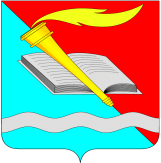 АДМИНИСТРАЦИЯ ФУРМАНОВСКОГО МУНИЦИПАЛЬНОГО РАЙОНАПОСТАНОВЛЕНИЕ от        марта  2022  №    г. ФурмановО внесении изменений в постановление администрации Фурмановского муниципального района от 26.03.2018 №207 «Об утверждении муниципальной программы «Управление муниципальным имуществом Фурмановского муниципального района»          На основании  статьи 179 Бюджетного кодекса Российской Федерации, в соответствии с Гражданским кодексом Российской Федерации, Жилищным кодексом Российской Федерации, руководствуясь  Федеральным законом от 13.07.2015 №218-ФЗ «О государственной регистрации недвижимости»,  Федеральным законом от 24.07.2007 №221-ФЗ «О кадастровой деятельности»,  Федеральным законом  от 29.07.1998 №135-ФЗ «Об оценочной деятельности в Российской Федерации», Уставом Фурмановского муниципального района,постановляет:Внести следующие изменения в постановление администрации Фурмановского муниципального района от 26.03.2018 №207 «Об утверждении муниципальной программы «Управление муниципальным имуществом  Фурмановского муниципального района»:  Приложение к постановлению изложить в новой редакции (прилагается).Опубликовать постановление в официальном печатном издании «Вестник администрации Фурмановского муниципального района и Совета Фурмановского муниципального района» и разместить на официальном сайте Фурмановского муниципального района.Постановление вступает в силу с момента подписания и распространяет свое действие на правоотношения, возникшие с 01.01.2022.Контроль за исполнением постановления возложить на заместителя главы администрации Фурмановского муниципального района Д.В. Попова.Н.В. Жилова2-11-69Приложениек постановлению администрацииФурмановского муниципального районаот  _________  № ____      Приложениек постановлению администрацииФурмановского муниципального районаот  26.03.2018 № 207                                            МУНИЦИПАЛЬНАЯ ПРОГРАММА«УПРАВЛЕНИЕ МУНИЦИПАЛЬНЫМ ИМУЩЕСТВОМ  ФУРМАНОВСКОГО МУНИЦИПАЛЬНОГО РАЙОНА»Паспорт программыАнализ текущей ситуации в сфере реализации программы.Одной из основных задач, решаемых при управлении муниципальным имуществом, является эффективность его использования, под которой, в первую очередь, подразумевается увеличение ценности имущества по приносимому им доходу. Это связано с необходимостью совмещения процессов рационального использования имущества, находящегося в собственности Фурмановского муниципального района, с его реализацией в целях получения доходов в бюджет Фурмановского муниципального района.Управление муниципальной собственностью является одной из важнейших функций муниципального образования.            Имущество и объекты муниципальной собственности состоят из следующих разделов: имущество и объекты, переданные в муниципальную собственность в порядке, предусмотренном законодательством о разграничении государственной собственности на государственную (федеральную) и муниципальную собственность;муниципальное имущество, закрепленное за муниципальными учреждениями на праве  оперативного управления;муниципальное имущество, закрепленное за муниципальными унитарными предприятиями на праве хозяйственного ведения; имущество казны.         С целью решения вопроса по увеличению доходной части местного бюджета заключены договора аренды на неиспользуемое муниципальное недвижимое имущество,  а также заключены  договора купли-продажи на свободные муниципальные объекты недвижимости. Арендная плата, доходы от продажи имущества поступают в консолидированный бюджет Фурмановского муниципального в соответствии с действующим бюджетным законодательством.                   Работа с муниципальным имуществом в прошедшем году, как и в последующие годы,  подчинена достижению цели – получение максимального дохода в бюджет Фурмановского муниципального района. Необходимо сформировать устойчивую тенденцию роста поступлений в бюджет. В результате доходы бюджета Фурмановского муниципального района от использования муниципального имущества будут  постоянно расти.Основные показатели, характеризующие состояние системы управления муниципальной собственностью Фурмановского муниципального района (2020 – 2024)                                                  * отсутствие информации обусловлено ежегодной разработкой прогнозных планов (программ) приватизации муниципального имущества Фурмановского муниципального района  на очередной финансовый год.Вместе с тем другим направлением деятельности при управлении муниципальным имуществом, не связанным с получением доходов, является реализация администрацией Фурмановского муниципального района функций, предусмотренных действующим законодательством: регистрация права муниципальной собственности на объекты недвижимости.Для оформления правоустанавливающих документов на муниципальное имущество и регистрации права собственности на такое имущество за муниципальным образованием «Фурмановский муниципальный район», необходимо выполнить работы по технической инвентаризации муниципального недвижимого имущества. Объекты инженерной инфраструктуры и автомобильные дороги занимают особое место среди объектов муниципальной собственности, так как изготовление технической документации требуют значительных сумм денежных средств. Потребность проведения технической инвентаризации объясняется необходимостью государственной регистрации права муниципальной собственности на них и передачи их в пользование с целью их содержания и пополнения доходной части бюджета Фурмановского муниципального района. В соответствии со статьей 17.1 Федерального закона от 26.07.2006  № 135-ФЗ «О защите конкуренции» заключение договоров аренды в отношении муниципального имущества должно осуществляться по результатам аукционов на право заключения этих договоров, за исключением случаев, предусмотренных указанным законом.Начальная цена аукционов на право заключения договоров аренды (размер годовой арендной платы в случаях сдачи имущества в аренду без проведения аукционов) устанавливается на основании рыночной стоимости, определенной оценщиком в соответствии с Федеральным законом от 29.07.1998 № 135-ФЗ «Об оценочной деятельности в Российской Федерации».Реализация Федеральных законов от 21.12.2001 № 178-ФЗ «О приватизации государственного и муниципального имущества»,  от 22.07.2008 № 159-ФЗ «Об особенностях отчуждения недвижимого имущества, находящегося в государственной собственности субъектов Российской Федерации или в муниципальной собственности и арендуемого субъектами малого и среднего предпринимательства, и о внесении изменений в отдельные законодательные акты Российской Федерации» требует определенных затрат. Эти затраты складываются из сумм денежных средств на техническую инвентаризацию муниципального недвижимого имущества, размещение информационных сообщений в официальных печатных органах, а также на оплату работ оценщиков по оценке муниципального имущества, либо годового размера арендной платы за пользование на праве аренды муниципальным имуществом.Цели и ожидаемые результаты реализации программыОсновными целями программы являются: эффективное управление и распоряжение муниципальным имуществом, увеличение доходов муниципального бюджета на основе эффективного управления муниципальной собственностью.Для достижения поставленных целей необходимо решить следующие задачи управления собственностью района:обеспечение учета, регистрации права муниципальной собственности на муниципальное имущество, и содержания имущества муниципальной казны;повышение уровня доходности от использования муниципального имущества;реализация муниципального имущества; Необходимость решения поставленных задач для достижения основных целей программы обусловлена исполнением комитета по управлению муниципальным имуществом и земельным отношениям администрации Фурмановского муниципального района муниципальных  функций в  целях  обеспечения реализации полномочий органов местного самоуправления, предусмотренных пунктом 3 части 1 статьи 15 Федерального закона от 06 октября 2003 года №131-ФЗ «Об общих принципах организации местного самоуправления в Российской Федерации» в сфере владения, пользования и распоряжения имуществом, находящимся в распоряжении Фурмановского муниципального района.Целевые показатели, характеризующие Программу, приведены в денежном выражении с характеристиками уровня достижения ниже в таблице.ТаблицаЦелевые показатели, характеризующие Программу* отсутствие информации обусловлено ежегодной разработкой прогнозных планов (программ) приватизации муниципального имущества Фурмановского муниципального района  на очередной финансовый год.Ресурсное обеспечение муниципальной программыРеализация данной Программы требует выполнения следующих мероприятий:Расходы, связанные с управлением муниципальным имуществом в рамках подпрограммы «Управление муниципальным имуществом» муниципальной программы «Управление муниципальным имуществом Фурмановского муниципального района» (Закупка товаров, работ и услуг для государственных (муниципальных) нужд). Эффективное функционирование, использование и содержание муниципального имущества не представляется возможным без наличия права собственности на данное имущество. В соответствии со статьями 130, 131, 132  и 164 Гражданского кодекса Российской Федерации обязательной государственной регистрации подлежат права собственности и другие вещные права на недвижимое имущество и сделки с ним. Долгосрочная (на 1 год и более) аренда недвижимого имущества также рассматривается как сделка, подлежащая государственной регистрации. Содержание имущества муниципальной казны: согласно статьи 210 Гражданского кодекса Российской Федерации собственник несет бремя содержания принадлежащего ему имущества, если иное не предусмотрено законом или договором. Проведение оценки объектов оценки и размещение информационных сообщений в официальных печатных органах является обязательным в случае вовлечения в сделку объектов оценки, принадлежащих полностью или частично муниципальным образованиям, в том числе:в целях их приватизации, передачи в аренду;при продаже или ином отчуждении объектов оценки (статья 8 Федерального закона от 29 июля 1998 года № 135-ФЗ «Об оценочной деятельности в Российской Федерации». Оказание экспертных услуг.	2. Проведение технической инвентаризации муниципального имущества в рамках подпрограммы «Управление муниципальным имуществом» муниципальной программы «Управление муниципальным имуществом Фурмановского муниципального района» (Закупка товаров, работ и услуг для государственных (муниципальных) нужд).Одной из задач, стоящих перед комитетом по управлению муниципальным имуществом и земельным отношениям  администрации Фурмановского муниципального района, в сфере оформления права муниципальной собственности на  объекты недвижимости является проведение технической инвентаризации на объекты недвижимости.    3. Оплата технических заключений специализированных организаций о   признании муниципальных жилых помещений непригодными для проживания в рамках подпрограммы «Управление муниципальным имуществом» муниципальной программы «Управление муниципальным имуществом Фурмановского муниципального района» (Закупка товаров, работ и услуг для государственных (муниципальных) нужд).               4. Оплата услуг по начислению, сбору платежей за наем  жилого помещения муниципального жилищного фонда в рамках подпрограммы «Содержание муниципального жилищного фонда» муниципальной программы «Управление муниципальным имуществом Фурмановского муниципального района» (Закупка товаров, работ и услуг для государственных (муниципальных) нужд).              5. Текущее содержание муниципального имущества и обслуживание муниципального жилищного фонда в рамках подпрограммы «Содержание муниципального жилищного фонда» муниципальной программы «Управление муниципальным имуществом Фурмановского муниципального района» (Закупка товаров, работ и услуг для государственных (муниципальных) нужд).              6. Проведение претензионной работы  с нанимателями жилых помещений муниципального жилищного фонда (приобретение конвертов и марок, для отправки писем нанимателям муниципальных жилых помещений в рамках подпрограммы «Содержание муниципального жилищного фонда» муниципальной программы «Управление муниципальным имуществом Фурмановского муниципального района» (Закупка товаров, работ и услуг для государственных (муниципальных) нужд).Таблица Ресурсное обеспечение ПрограммыПриложение №1МУНИЦИПАЛЬНАЯ ПОДПРОГРАММА«УПРАВЛЕНИЕ МУНИЦИПАЛЬНЫМ ИМУЩЕСТВОМ» Паспорт подпрограммыКраткая характеристика сферы реализации подпрограммыОсновными направлениями деятельности, осуществляемой в рамках мероприятий подпрограммы являются:1. Оформление права муниципальной собственности на  объекты недвижимости.В соответствии со статьями 130, 131, 132  и 164 Гражданского кодекса Российской Федерации обязательной государственной регистрации подлежат права собственности и другие вещные права на недвижимое имущество и сделки с ним.Долгосрочная (на 1 год и более) аренда недвижимого имущества также рассматривается как сделка, подлежащая государственной регистрации. 2. Оценка муниципального имущества, годового размера арендной платы за пользование на праве аренды муниципальным имуществом:в целях их приватизации, передачи в аренду;при продаже или ином отчуждении объектов оценки (статья 8 Федерального закона от 29 июля 1998 года № 135-ФЗ «Об оценочной деятельности в Российской Федерации».  3. Оказание экспертных услуг.4. Содержание имущества муниципальной казны согласно статьи 210 Гражданского кодекса Российской Федерации.            5. Сбор и обработка сведений федеральных статистических наблюдений о жилищном фонде.             6. Изготовление технической документации объектов казны Фурмановского муниципального района.             7. Услуги теплоснабжающей организации объектов казны Фурмановского муниципального района.              8. Получение информации об объектах недвижимости в «Ростехинвентаризация-Федеральное БТИ».              9. Страхование транспортных средств, являющихся объектом казны Фурмановского муниципального района.              10. Оплата транспортного налога.              11. Текущий и капитальный ремонт газопроводов, являющихся объектом казны Фурмановского муниципального района.Ожидаемые результаты реализации подпрограммыРеализация Подпрограммы 1 предполагает получение следующих результатов:обеспечение учета, регистрации права муниципальной собственности на муниципальное имущество, и содержания муниципального имущества;повышение уровня доходности Фурмановского муниципального района за счет поступлений, получаемых от продажи и сдачу в аренду муниципального имущества.Мероприятия Подпрограммы 1Расходы, связанные с управлением муниципальным имуществом включают в себя: - изготовление технических планов объектов казны;- оценка объектов казны;- оказание экспертных услуг;- техническое обслуживание мест общего пользования;- оплата услуг теплоснабжения;- получение сведений об объектах в  АО «Ростехинвентаризация – Федеральное БТИ»;- сбор и обработка сведений федеральных статистических наблюдений о жилищном фонде; -страхование транспортных средств, являющихся объектом казны Фурмановского муниципального района;- оплата транспортного налога;-текущий и капитальный ремонт газопроводов, являющихся объектом казны Фурмановского муниципального района;- нотариальные услуги по получению свидетельства о праве на наследство по закону на выморочное имущество.       Проведение технической инвентаризации муниципального имущества включает в себя: - изготовление технических планов (паспортов) объектов недвижимости.      Оплата технических заключений специализированных организаций о признании муниципальных жилых помещений непригодными для проживания включает в себя:-  технические заключения о признании муниципальных жилых помещений непригодными для проживания.Приложение №2МУНИЦИПАЛЬНАЯ ПОДПРОГРАММА«СОДЕРЖАНИЕ МУНИЦИПАЛЬНОГО ЖИЛИЩНОГО ФОНДА»Паспорт подпрограммыКраткая характеристика сферы реализации подпрограммыОсновными направлениями деятельности, осуществляемой в рамках мероприятий подпрограммы являются:Обеспечение надежного и устойчивого обслуживания потребителей коммунальных услуг.Содержание муниципального жилищного фонда, в соответствии с Жилищным кодексом РФ. Текущий ремонт помещений (косметический ремонт, замена оконных блоков и  входных дверей,  ремонт потолков и полов);Приобретение конвертов и марок для отправки писем нанимателям жилых помещений.Ожидаемые результаты реализации подпрограммыРеализация Подпрограммы 2 предполагает получение следующих результатов:повышение уровня доходности Фурмановского муниципального района за счет поступлений, получаемых за наем жилых помещений муниципального жилищного фонда;улучшение жилищных условий граждан;безопасность и комфортность проживания граждан в муниципальных жилых помещениях.2.4. Мероприятия Подпрограммы 2Оплата услуг по начислению, сбору платежей за наем жилого помещения муниципального жилищного фонда включает в себя: - начисление найма за жилое помещение  муниципального жилищного фонда;- сбор платежей за наем жилого помещения муниципального жилищного фонда.Текущее содержание муниципального имущества и обслуживание муниципального жилищного фонда (текущий ремонт жилых помещений)  включает в себя: - техническое обслуживание мест общего пользования;- оплата услуг теплоснабжения;- сбор и вывоз бытового мусора из пустующих жилых помещений;- проверка дымоходов, подключение к газовому оборудованию в муниципальных жилых помещениях;- закупка и смена дверных замков в муниципальных жилых и нежилых помещениях;- замена (установка) ванн, унитазов, газовых плит;- клейку обоев, замена оконных блоков, входных дверей, ремонт потолков и полов;- замена  и ремонт внутренних инженерных систем и оборудования;-изготовление строительно-технической экспертизы на предмет экономической нецелесообразности реконструкции или капитального ремонта имущества;- установка общедомовых приборов учета электрической энергии в многоквартирных жилых домах.Проведение претензионной работы  с нанимателями жилых помещений муниципального жилищного фонда включает в себя:- приобретение конвертов и марок, для отправки писем нанимателям муниципальных жилых помещений.Врип главы Фурмановского муниципального районаП.Н. КолесниковНаименование программы          «Управление муниципальным имуществом Фурмановского муниципального района»Перечень подпрограмм1. Управление муниципальным имуществом (приложение №1)2.Содержание муниципального жилищного фонда (приложение №2)Администратор программыКомитет по управлению муниципальным имуществом и земельным отношениям администрации Фурмановского муниципального районаИсполнительные органы, реализующие мероприятия программы Комитет по управлению муниципальным имуществом и земельным отношениям администрации ФМРОтдел по жилищным вопросам администрации Фурмановского муниципального района.Цель программыПовышение эффективности управления муниципальным имуществом Фурмановского муниципального района на основе современных принципов и методов управления, а также оптимизация состава муниципальной собственности и увеличение поступлений в бюджет от управления и распоряжения муниципальным имуществом, выявление бесхозяйных объектов недвижимости на территории Фурмановского муниципального района, признания права муниципальной  собственности на них для дальнейшего вовлечение в хозяйственный оборот.Срок реализации программы2020 – 2024 годыОбъем ресурсного обеспечения программыОбщий объем бюджетных ассигнований:2020 год – 4 762 617,66 руб.2021 год – 6 295 529,15 руб.2022 год – 7 020 256,04 руб.2023 год – 4 125 995 руб.2024 год – 4 025 995 руб.в том числе:бюджет Фурмановского муниципального района:             2020 год – 3 097 393,66 руб.2021 год – 2 240 725,26 руб.2022 год – 3 040 803,35 руб.2023 год – 1 976 095,00 руб.2024 год – 1 876 095,00 руб.бюджет Фурмановского городского поселения:             2020 год -    1 665 224 руб.             2021 год -    4 054 803,89 руб.             2022 год -    3 979 452,69 руб.             2023 год –   2 149 900 руб.2024 год –  2 149 900 руб.№ п/пНаименование показателей, единица измерения2020 год(факт)2021 год(факт)2022 год(оценка)2023 год(оценка)2024 год(оценка)1Аренда за использование муниципального имущества, тыс. рублей1 654,71 784,32 0002 1002 2002Доходы от продажи  муниципального имущества, тыс. рублей106,6416,663 113,8**№ п/пНаименование показателяЕди-ница изме-рения2020 г.(факт)2021 г.(факт)2022 г.(оценка)2023 г.(оценка)2024 г.(оценка)12345678Задача 1. Обеспечение учета, регистрации права муниципальной собственности на муниципальное имущество, и содержания муниципального имуществаЗадача 1. Обеспечение учета, регистрации права муниципальной собственности на муниципальное имущество, и содержания муниципального имуществаЗадача 1. Обеспечение учета, регистрации права муниципальной собственности на муниципальное имущество, и содержания муниципального имуществаЗадача 1. Обеспечение учета, регистрации права муниципальной собственности на муниципальное имущество, и содержания муниципального имуществаЗадача 1. Обеспечение учета, регистрации права муниципальной собственности на муниципальное имущество, и содержания муниципального имуществаЗадача 1. Обеспечение учета, регистрации права муниципальной собственности на муниципальное имущество, и содержания муниципального имуществаЗадача 1. Обеспечение учета, регистрации права муниципальной собственности на муниципальное имущество, и содержания муниципального имущества1Количество объектов муниципального имущества, прошедших техническую инвентаризациюед.4101010102Количество объектов муниципального недвижимого имущества (за исключением земельных участков), права на которые зарегистрированы ед.4101010103Количество объектов муниципального имущества прошедших независимую оценку ед.33555Задача 2. Повышение уровня доходности от использованиямуниципального имущества Задача 2. Повышение уровня доходности от использованиямуниципального имущества Задача 2. Повышение уровня доходности от использованиямуниципального имущества Задача 2. Повышение уровня доходности от использованиямуниципального имущества Задача 2. Повышение уровня доходности от использованиямуниципального имущества Задача 2. Повышение уровня доходности от использованиямуниципального имущества 1Объем поступлений в бюджет Фурмановского муниципального района доходов от сдачи в аренду муниципального имущества тыс.руб.1 654,71784,32 000,02 100,02 100,02Объем поступлений в бюджет Фурмановского городского поселения доходов от использования  муниципального имущества: плата на наем муниципальных жилых помещенийтыс. руб.2 113,92 469,32100,02100,02100,0Задача 3. Реализация муниципального имуществаЗадача 3. Реализация муниципального имуществаЗадача 3. Реализация муниципального имуществаЗадача 3. Реализация муниципального имуществаЗадача 3. Реализация муниципального имуществаЗадача 3. Реализация муниципального имуществаЗадача 3. Реализация муниципального имуществаЗадача 3. Реализация муниципального имущества1Объем поступлений в бюджет Фурмановского муниципального района доходов от приватизации муниципального имущества тыс.руб.106,6416,663 113,8**№ п/пНаименование мероприятияНаименование мероприятияИсполнитель мероприятияСрок реализацииОбъем финансирования за счет местного бюджета, руб.Объем финансирования за счет местного бюджета, руб.Объем финансирования за счет местного бюджета, руб.Объем финансирования за счет местного бюджета, руб.Объем финансирования за счет местного бюджета, руб.Источник финансирования№ п/пНаименование мероприятияНаименование мероприятияИсполнитель мероприятияСрок реализации20202021202220232024Источник финансирования122345678910Подпрограмма «Управление муниципальным имуществом»Подпрограмма «Управление муниципальным имуществом»Подпрограмма «Управление муниципальным имуществом»Подпрограмма «Управление муниципальным имуществом»Подпрограмма «Управление муниципальным имуществом»Подпрограмма «Управление муниципальным имуществом»Подпрограмма «Управление муниципальным имуществом»Подпрограмма «Управление муниципальным имуществом»1Основное мероприятие «Управление и распоряжение муниципальным имуществом»Основное мероприятие «Управление и распоряжение муниципальным имуществом»Комитет по управлению муниципальным имуществом и земельным отношениям2020-2024гг.3 097 393,662 240 725,26 3 040 803,351 976 095,001 876 095,00бюджет Фурмановского муниципального района2Основное мероприятие «Управление и распоряжение муниципальным имуществом»Основное мероприятие «Управление и распоряжение муниципальным имуществом»Комитет по управлению муниципальным имуществом и земельным отношениям2020-2024гг.145 101,7399 443,03130 000280 000280 000бюджет Фурмановского городского поселенияПодпрограмма «Содержание муниципального жилищного фонда»Подпрограмма «Содержание муниципального жилищного фонда»Подпрограмма «Содержание муниципального жилищного фонда»Подпрограмма «Содержание муниципального жилищного фонда»Подпрограмма «Содержание муниципального жилищного фонда»Подпрограмма «Содержание муниципального жилищного фонда»Подпрограмма «Содержание муниципального жилищного фонда»Подпрограмма «Содержание муниципального жилищного фонда»Подпрограмма «Содержание муниципального жилищного фонда»1Основное мероприятие «Текущий ремонт и содержание муниципального жилищного фонда»Основное мероприятие «Текущий ремонт и содержание муниципального жилищного фонда»Отдел по жилищным вопросам2020-2024 гг.1 520 122,273 955 360, 863 849 452,691 869 9001 869 900бюджет Фурмановского городского поселенияВСЕГОВСЕГО4 762,617,666 295 529,157 020 256,044 125 9954 025 995Наименование подпрограммы          «Управление муниципальным имуществом»Срок реализации подпрограммы 2020 – 2024 годы Исполнительные органы, реализующие мероприятия подпрограммы Комитет по управлению муниципальным имуществом и земельным отношениям  администрации Фурмановского муниципального района Цель подпрограммыПовышение эффективности управления муниципальным имуществом  Фурмановского муниципального района на основе современных принципов и методов управления, а также оптимизация состава муниципальной собственности и увеличение поступлений в бюджет от управления и распоряжения муниципальным имуществом, выявление бесхозяйных объектов недвижимости на территории Фурмановского муниципального района, признания права муниципальной  собственности на них для дальнейшего вовлечение в хозяйственный оборот. Объем ресурсного обеспечения подпрограммыОбщий объем бюджетных ассигнований:2020 год – 3 242 495,39 руб.2021 год – 2 340 168,29 руб.2022 год – 3 170 803,35 руб.2023 год – 2 256 095 руб.2024 год – 2 156 095 руб.в том числе:бюджет Фурмановского муниципального района:2020 год –   3 097 393,66 руб.2021 год –   2 522 353,47 руб. 2022 год –   1 522 353,47 руб.2023 год –   2 522 353,47 руб.2024 год –  2 802 353,47 руб.бюджет Фурмановского городского поселения:2020 год – 145 101,73 руб.2021 год – 280 000 руб.2022 год – 280 000 руб.2023 год – 280 000 руб.2024 год – 2 802 353,47 руб.№ п/пНаименование мероприятияИсполнитель мероприятияСрок реализацииОбъем финансирования за счет местного бюджета, руб.Объем финансирования за счет местного бюджета, руб.Объем финансирования за счет местного бюджета, руб.Объем финансирования за счет местного бюджета, руб.Объем финансирования за счет местного бюджета, руб.Источник финансирования2020 20212022202320241Основное мероприятие «Управление и распоряжение муниципальным имуществом»Комитет по управлению муниципальным имуществом и земельным отношениям2020-2024гг.3 097 393,662 240 725,263 040 803,351 976 095,001 876 095,00бюджет Фурмановского муниципального района1.1Расходы, связанные с управлением муниципальным имуществом Комитет по управлению муниципальным имуществом и земельным отношениям2020-2024гг.2 887 8882 063 353,002 790 803,351 976 095,001 876 095,00бюджет Фурмановского муниципального района1.2Расходы на ремонт муниципального имуществаКомитет по управлению муниципальным имуществом и земельным отношениям2020-2023гг.209 505,66177 372,26250 00000бюджет Фурмановского муниципального района2Основное мероприятие «Управление и распоряжение муниципальным имуществом»Комитет по управлению муниципальным имуществом и земельным отношениям2020-2024гг145 101,7399 443,03130 000280 000280 000бюджет Фурмановского городского поселения2.1Оплата технических заключений специализированных организаций о признании муниципальных жилых помещений непригодными для проживанияКомитет по управлению муниципальным имуществом и земельным отношениям2020-2024гг.00 30 000 30 00030 000 бюджет Фурмановского городского поселения2.2Проведение технической инвентаризации муниципального имуществаКомитет по управлению муниципальным имуществом и земельным отношениям2020-2024гг.145 101,7399 443,03100 000250 000250 000бюджет Фурмановского городского поселенияВСЕГО3 242  495,392 340 168,293 170 803,352 256 095,002 156 095,00Наименование подпрограммы          «Содержание муниципального жилищного фонда»Срок реализации подпрограммы2020-2024 годыИсполнительные органы, реализующие мероприятия подпрограммы Отдел по жилищным вопросам администрации Фурмановского муниципального района.Цель подпрограммыОбеспечение комфортных условий для проживания граждан в муниципальных жилых помещениях.Объем ресурсного обеспечения подпрограммыОбщий объем финансирования из бюджета Фурмановского городского поселения:2020 год – 1 520 122,27 руб.2021 год – 3 955 360,86 руб.2022 год – 3 849 452,69 руб.2023 год – 1 869 900 руб.2024 год – 1 869 900 руб.№ п/пНаименование мероприятияИсполнитель мероприятияСрок реализацииОбъем финансирования за счет местного бюджета, руб.Объем финансирования за счет местного бюджета, руб.Объем финансирования за счет местного бюджета, руб.Объем финансирования за счет местного бюджета, руб.Объем финансирования за счет местного бюджета, руб.Источник финансирования2020 20212022202320241Основное мероприятие «Текущий ремонт и содержание муниципального жилищного фонда»Отдел по жилищным вопросам2020-2024 гг.1 520  122,273955 360,863849 452,691 869 9001 869 900бюджет Фурмановского городского поселения1.1Оплата услуг по начислению, сбору платежей за наем жилого помещения муниципального жилищного фондаОтдел по жилищным вопросам2020-2024 гг.140 400160 434,86 173 278,44 140 400140 400 бюджет Фурмановского городского поселения1.2Текущее содержание муниципального имущества и обслуживание муниципального жилищного фонда Отдел по жилищным вопросам2020-2024 гг.1 374  722,273 794 926,003 666 174,251 709 5001 709 500бюджет Фурмановского городского поселения1.3Проведение претензионной работы  с нанимателями жилых помещений муниципального жилищного фондаОтдел по жилищным вопросам2020-2024 гг.5 000010 00020 00020 000бюджет Фурмановского городского поселения